20-T, 120-cm-I.R. Target Magnets with Large Axial Gaps at 4, 10, 15 &20 mBob Weggel, Magnet Optimization Research Engineering, LLC3/22/2012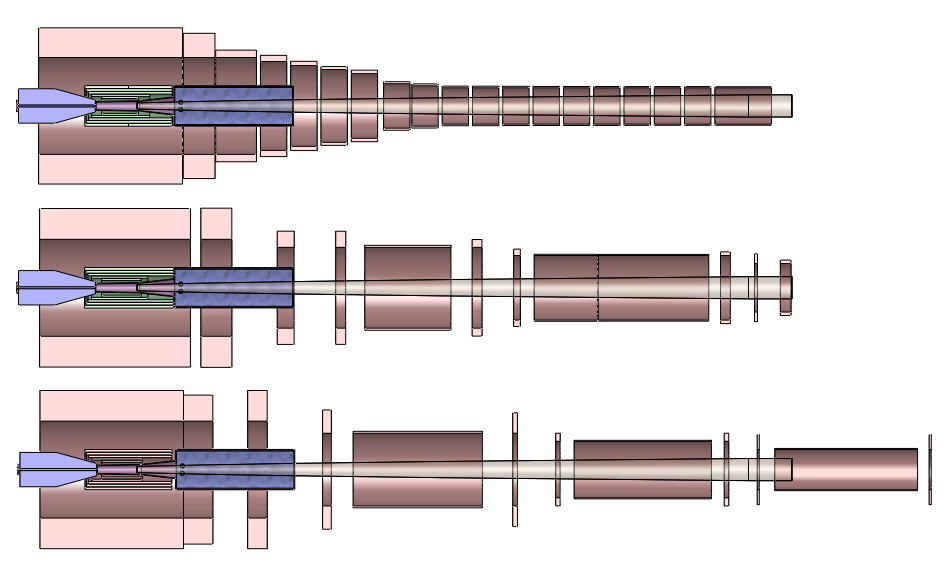 Target Magnet IDS120j:  three solenoids per cryostat; large axial gaps at z = 4, 10, 15 & 20 m [drawing courtesy Van Graves]. Target Magnet IDS120k is very similar, but the outboard solenoids in all cryostats except the first are of optimized (larger) inner radius, to improve field profile. U = 3.34 GJ.Selected Parameters of Target Magnet IDS120k   Coil dimensions are in rows 3 through 11. Anticipated for the complete magnet, but not tabulated above, are an additional seven sets of three solenoids each that repeat solenoids SC #10, SC #11 and SC #12 at multiples of 5 m, to a distance z = 50 m. The cost estimates in the columns with first-row entries “kA” and “0.1” include solenoids to z = 20 m.   The cost of each solenoid is based on its mass of superconductor (if any), copper, stainless steel and insulation. The assumed unit cost of fabricated Nb3Sn (SC #1-#3) is 30 M$/m3; that of NbTi (SC #4 and up) is $6 M$/m3. The assumed cost of copper, stainless steel and insulation is $400/kg. Costs of cryostats, shielding vessels, shielding and other components have yet to be estimated.   The estimated cost of the resistive magnet is 6.50 metric tonnes x $400/kg = $2.60 M. The cost of SC#1 is the sum of two components:  superconducting and non-superconducting. The non-superconducting cost is 159.0 tonnes x $400/kg = 63.6 M$. The cost attributed to the superconductor is 26.51 m3 x 0.093 x 30 M$/m3 = 74.2 M$, for a total of $137.8. M$.   The non-superconducting unit cost of $400/kg compares to the $250/kg reported for resistive magnets at the National High Magnetic Field Laboratory (NHMFL) at Tallahassee, Florida. The superconducting unit cost of 30 M$/m3 approximately doubles the non-superconducting unit cost a superconducting magnet. The average unit cost for all the superconducting magnets is (87.5 M$ + 89.8 M$ =177.3 M$) / 224.4 tonnes = $790/kg. This compares with the$400-$500/kg reported for superconducting and hybrid magnets at the NHMFL.12.47kA0.1meters Lelecmeters Lelec1.724cm at 20 oCcm at 20 oC7.0ncm/degncm/deg10.0oC T040.0atmospheres Patmospheres P0.10mLhyCoil designationCoil designationCoil designationUnitsCu 1Cu 2Cu 3Cu 4Cu 5SC 1SC 2SC 3SC 4SC 5SC 6SC 7SC 8SC 9SC 10SC 11SC 12SSt shell thicknessSSt shell thicknessSSt shell thicknesscm0.2550.3250.1830.1600.145Current density jcoilCurrent density jcoilCurrent density jcoilkA/cm25.002.2012.0741.4121.2041.0591.9312.1762.6733.3464.1224.0724.5034.6664.6454.6454.6454.645Coil lengthCoil lengthCoil lengthcm100.2123.6207.2212.0215.6352.377.7845.2031.23255.415.4513.00341.310.9614.12320.314.12Gap between coilsGap between coilsGap between coilscm0.0087.30148.674.2883.20105.037.3127.8970.7639.7139.7172.00Upstream endUpstream endUpstream endcm-87.6-111.0-121.0-125.8-129.5-240.9111.4276.5470.2575.7914.3103510851454153615901950Downstream endDownstream endDownstream endcm12.612.686.286.286.2111.4189.2321.7501.5831.1929.8104814261465155019101964Inner radiusInner radiusInner radiuscm18.3423.8529.5836.2143.30120.0120.0120.0120.089.65118.372.3669.9269.9471.8850.0871.88Radial depth of conductorRadial depth of conductorRadial depth of conductorcm4.7604.9035.9436.4356.86175.8364.3475.8355.634.15552.0214.552.45616.4518.122.33418.12Outer radiusOuter radiusOuter radiuscm23.1028.7635.5242.6450.16195.8184.3195.8175.693.81170.386.9172.3886.3990.0052.4290.00Volume, inc. SSt shellVolume, inc. SSt shellVolume, inc. SSt shellm339.930.0660.1080.2600.3470.44426.514.793.401.610.610.730.090.370.090.130.240.13Maximum on-axis fieldMaximum on-axis fieldMaximum on-axis fieldT20.2219.0117.8916.8815.9715.1313.548.294.773.582.171.901.771.53SC , MPa & fr.SC , MPa & fr.6.00none00.0930.0700.0290.0180.0170.0110.0110.0110.0100.0100.0100.010Cu , MPa & fr.Cu , MPa & fr.8.9510000.5500.5500.5500.5500.5500.1540.1740.2140.2680.3300.3260.3600.3730.3720.3720.3720.372SSt , MPa & fr.SSt , MPa & fr.7.807007000.0510.0620.0300.0240.0210.5210.4950.4360.3130.1590.1740.0880.0560.0610.0610.0610.061SSt cm & SC M$SSt cm & SC M$30M$87.50.0000.2560.3260.1830.1600.145$74.2$10.0$2.96$.176$.062$.049$.006$.025$.005$.008$.014$.008Coil tonsCoil tons$/m36.50224.40.3560.5831.3821.8352.344159.027.9218.077.802.563.120.371.410.340.490.920.49M$@$400/kgM$@$400/kg0.40$2.60$89.844444paths/layerpaths/layerMagnet MW or MA-mMagnet MW or MA-mMagnet MW or MA-m11.2686.491.532.282.582.462.4151.1910.419.095.402.522.970.431.750.410.601.120.60